AufgabenformularStandardillustrierende Aufgaben veranschaulichen beispielhaft Standards für Lehrkräfte, Lernende und Eltern. Hinweis: Wünschenswert ist die Entwicklung von mehreren Aufgaben zu einer Kompetenz, die die Progression der Standards (A – H) abbilden.Aufgabe und Material: 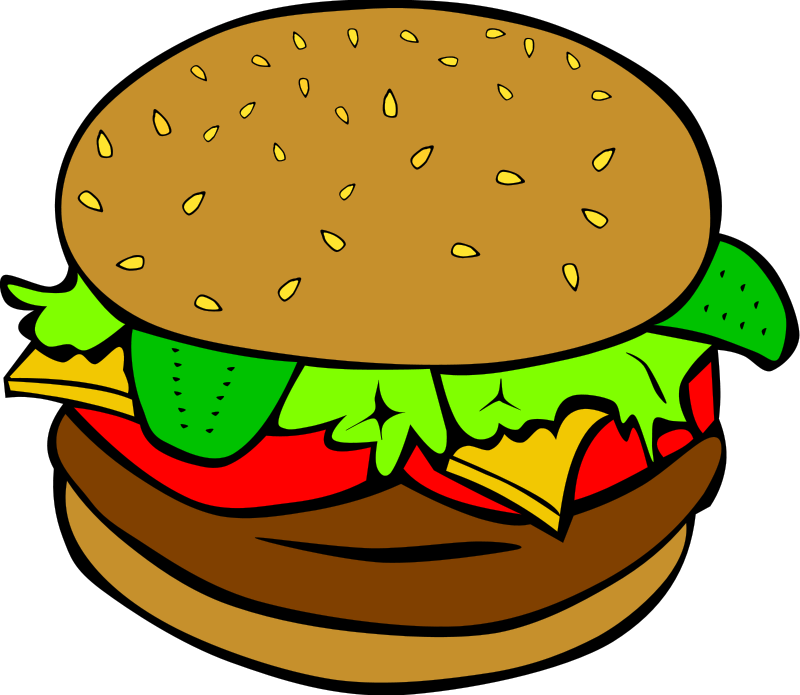 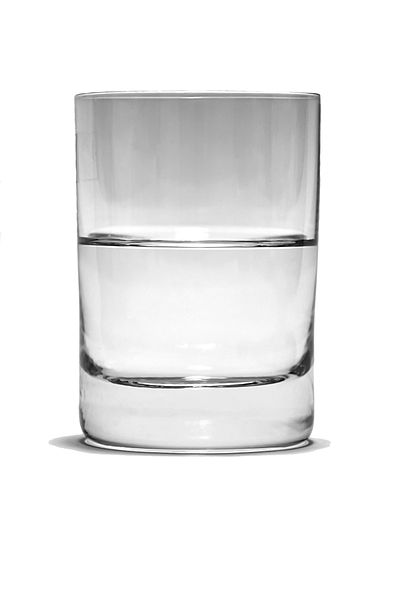 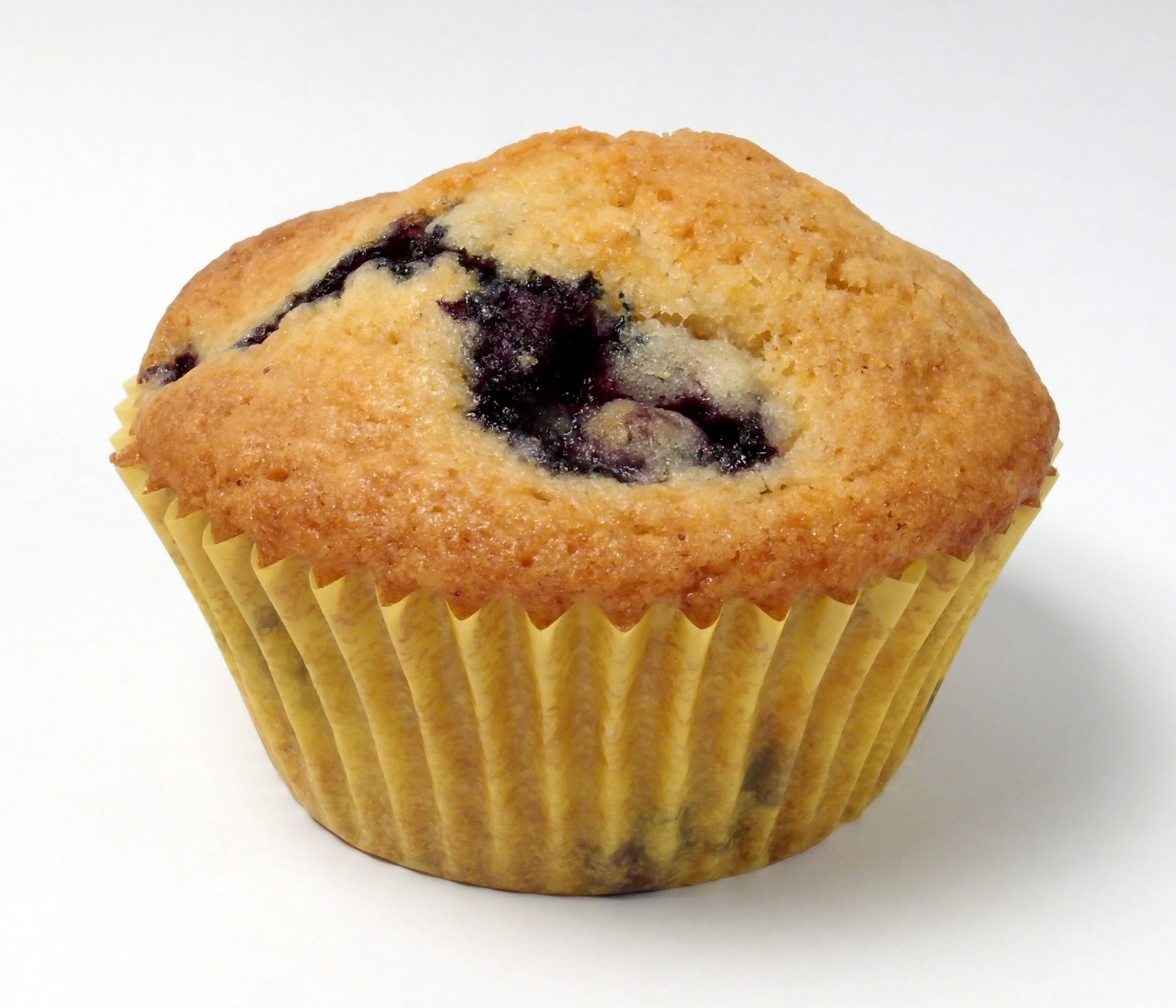 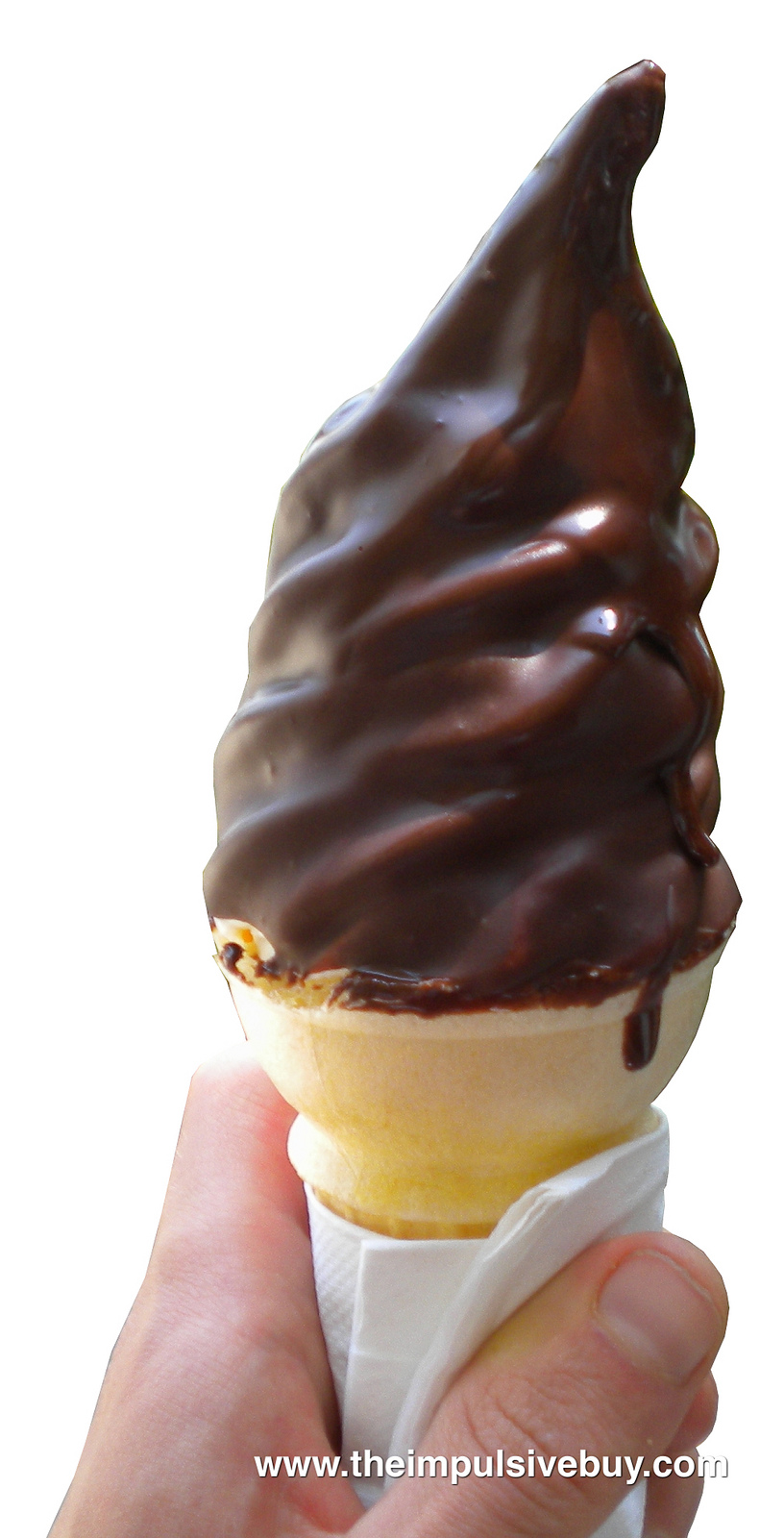  LISUM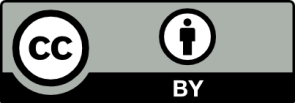 Bildnachweise: Hamburger:  http://www.freestockphotos.biz/stockphoto/14236 28.09.2015Water: https://commons.wikimedia.org/wiki/File:Glass_Half_Full_bw_1.JPG  17.09.2015Muffin: https://upload.wikimedia.org/wikipedia/commons/f/f8/Blueberry_muffin%2C_wrapped.jpg 17.09.2015Ice-cream: https://www.flickr.com/photos/theimpulsivebuy/7507189102  17.09.2015Chicken:  https://en.wikipedia.org/wiki/Roast_chicken#/media/File:Roast_chicken.jpgspaghetti https://en.wikipedia.org/wiki/Spaghetti_aglio_e_olio#/media/File:Aglio_e_olio.jpg, 17.09.2015lemonade: https://pixabay.com/de/limonade-glas-trinken-getr%C3%A4nke-308970, 17.09.2015milk: https://www.flickr.com/photos/marinashemesh/6331771638/in/photostream/  28.09.2015chocolate pudding: https://www.flickr.com/photos/75231152@N00/5393847877, 17.09.2015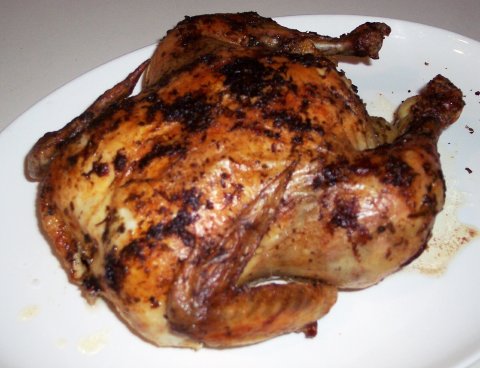 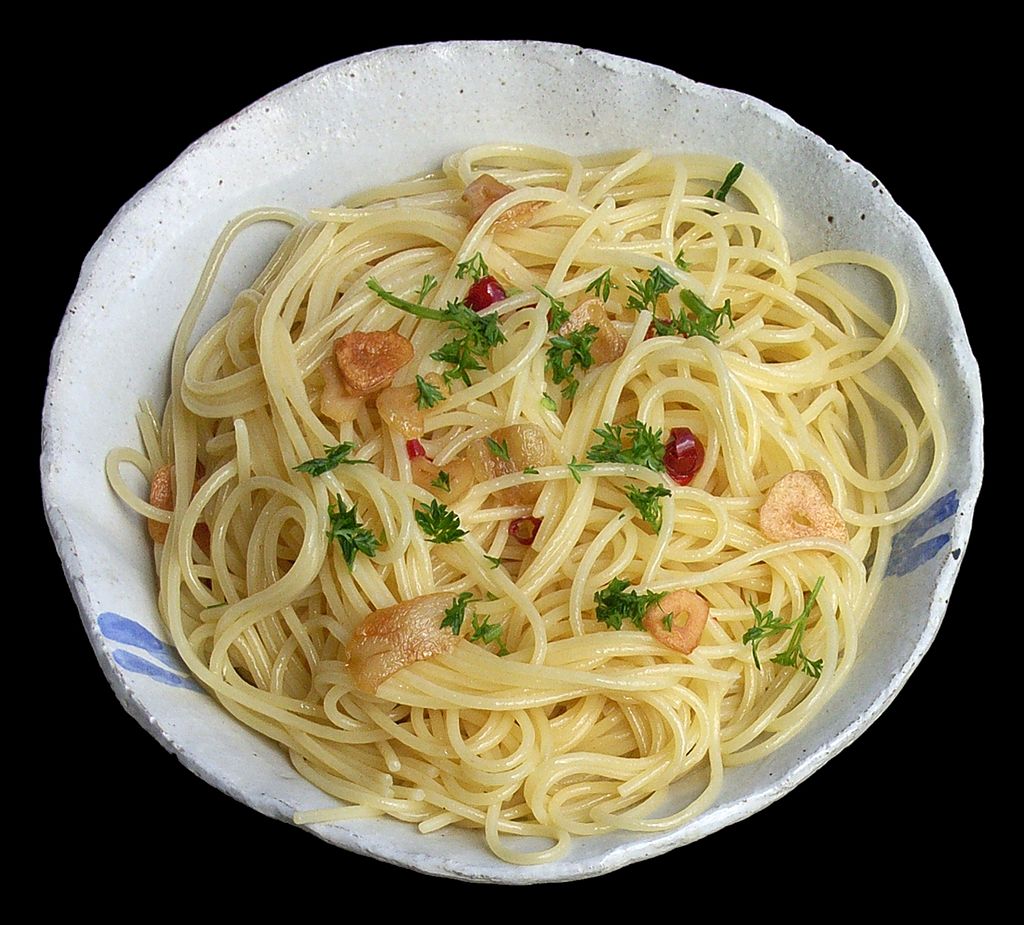 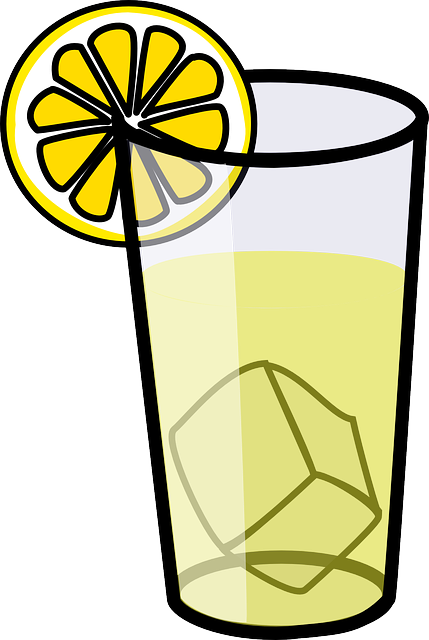 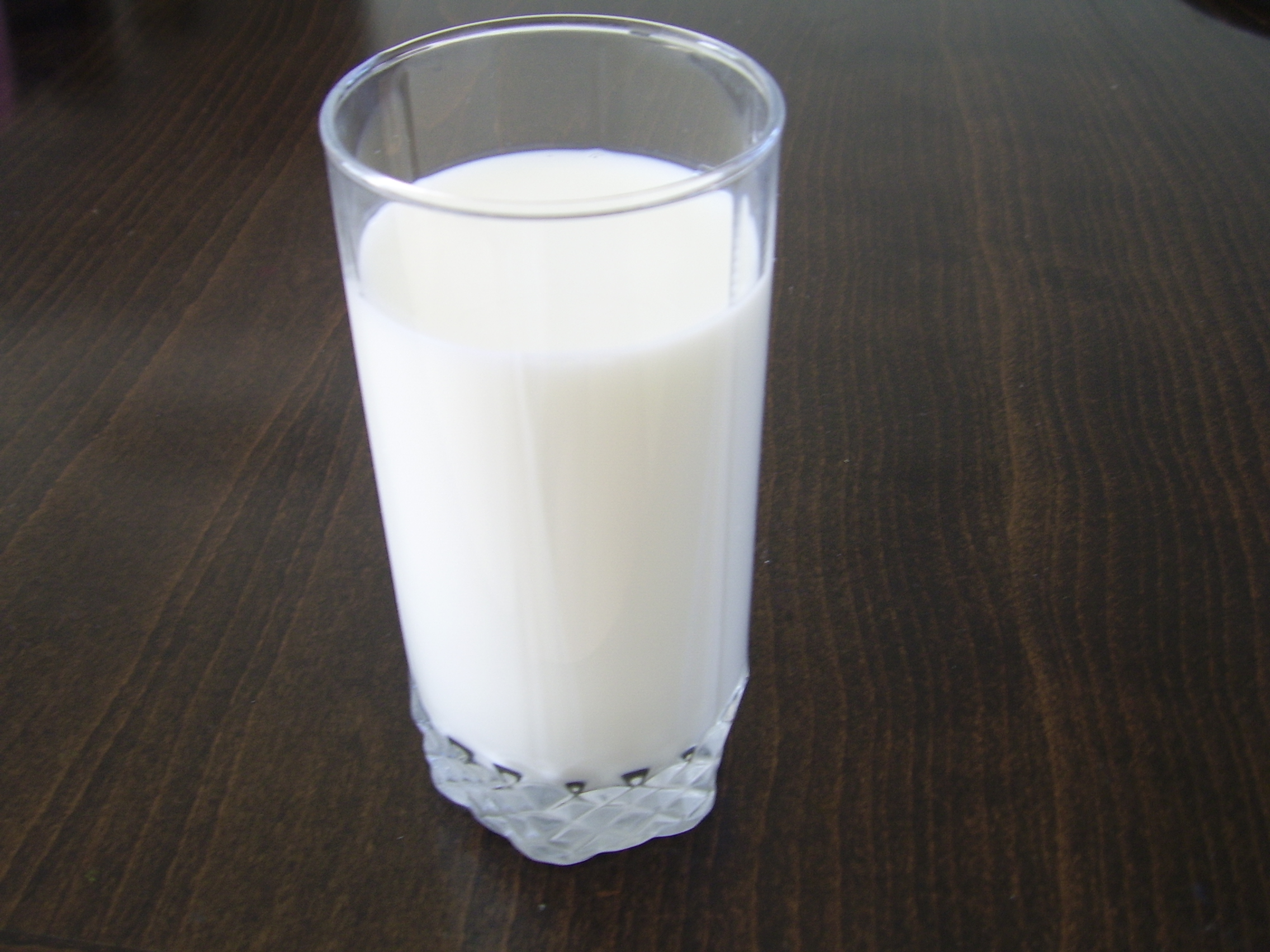 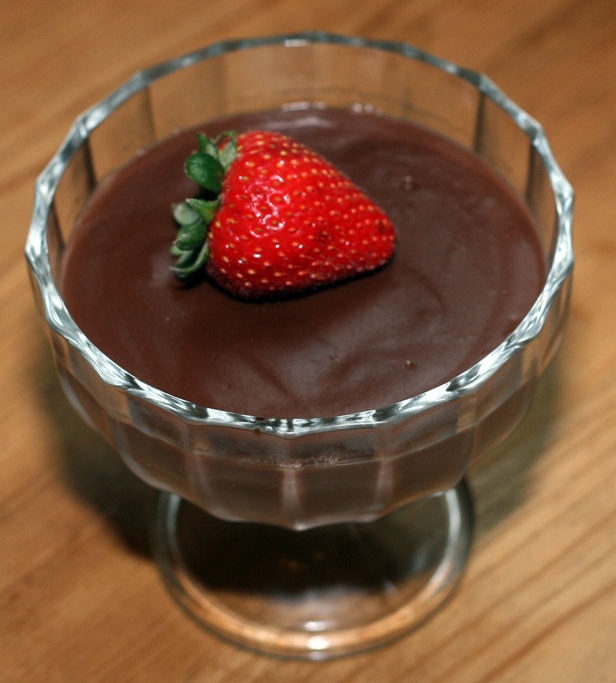  LISUMBildnachweise: Hamburger:  http://www.freestockphotos.biz/stockphoto/14236 28.09.2015Water: https://commons.wikimedia.org/wiki/File:Glass_Half_Full_bw_1.JPG  17.09.2015Muffin: https://upload.wikimedia.org/wikipedia/commons/f/f8/Blueberry_muffin%2C_wrapped.jpg 17.09.2015Ice-cream: https://www.flickr.com/photos/theimpulsivebuy/7507189102  17.09.2015Chicken:  https://en.wikipedia.org/wiki/Roast_chicken#/media/File:Roast_chicken.jpgspaghetti https://en.wikipedia.org/wiki/Spaghetti_aglio_e_olio#/media/File:Aglio_e_olio.jpg, 17.09.2015lemonade: https://pixabay.com/de/limonade-glas-trinken-getr%C3%A4nke-308970, 17.09.2015milk: https://www.flickr.com/photos/marinashemesh/6331771638/in/photostream/  28.09.2015chocolate pudding: https://www.flickr.com/photos/75231152@N00/5393847877, 17.09.2015Erwartungshorizont:Fragen (Beipiele):What is Sarah’s favourite food? What is Sarah’s favourite drink? What is Sarah’s favourite dessert?Mögliche Schülerantworten:Sarah’s / Her  favourite food is chicken. Sarah’s / Her favourite drink is water.Sarah’s / Her  favourite dessert is chocolate pudding.  LISUMBildnachweise: Hamburger:  http://www.freestockphotos.biz/stockphoto/14236 28.09.2015Water: https://commons.wikimedia.org/wiki/File:Glass_Half_Full_bw_1.JPG  17.09.2015Muffin: https://upload.wikimedia.org/wikipedia/commons/f/f8/Blueberry_muffin%2C_wrapped.jpg 17.09.2015Ice-cream: https://www.flickr.com/photos/theimpulsivebuy/7507189102  17.09.2015Chicken:  https://en.wikipedia.org/wiki/Roast_chicken#/media/File:Roast_chicken.jpgspaghetti https://en.wikipedia.org/wiki/Spaghetti_aglio_e_olio#/media/File:Aglio_e_olio.jpg, 17.09.2015lemonade: https://pixabay.com/de/limonade-glas-trinken-getr%C3%A4nke-308970, 17.09.2015milk: https://www.flickr.com/photos/marinashemesh/6331771638/in/photostream/  28.09.2015chocolate pudding: https://www.flickr.com/photos/75231152@N00/5393847877, 17.09.2015FachEnglischEnglischEnglischKompetenzbereichFunktionale kommunikative KompetenzFunktionale kommunikative KompetenzFunktionale kommunikative KompetenzKompetenzDialogisches SprechenVerfügen über sprachliche MittelDialogisches SprechenVerfügen über sprachliche MittelDialogisches SprechenVerfügen über sprachliche MittelNiveaustufe(n)BBBStandardDie Schülerinnen und Schüler könneneingeübte Sprachmuster in kurzen Dialogen in einfachen, sehr vertrauten Alltagssituationen reproduzieren (EN-K1.3.1.AB)Die Schülerinnen und Schüler könneneinzelne, vertraute Wörter und Wendungen aus häufigen Alltagssituationen verständlich nachsprechen und verwenden (EN-K1.6.1.B)Die Schülerinnen und Schüler könneneingeübte Sprachmuster in kurzen Dialogen in einfachen, sehr vertrauten Alltagssituationen reproduzieren (EN-K1.3.1.AB)Die Schülerinnen und Schüler könneneinzelne, vertraute Wörter und Wendungen aus häufigen Alltagssituationen verständlich nachsprechen und verwenden (EN-K1.6.1.B)Die Schülerinnen und Schüler könneneingeübte Sprachmuster in kurzen Dialogen in einfachen, sehr vertrauten Alltagssituationen reproduzieren (EN-K1.3.1.AB)Die Schülerinnen und Schüler könneneinzelne, vertraute Wörter und Wendungen aus häufigen Alltagssituationen verständlich nachsprechen und verwenden (EN-K1.6.1.B)ggf. ThemenfeldIndividuum und Lebenswelt(EN-I1)Individuum und Lebenswelt(EN-I1)Individuum und Lebenswelt(EN-I1)ggf. Bezug Basiscurriculum (BC) oder übergreifenden Themen (ÜT)ggf. Standard BCAufgabenformatAufgabenformatAufgabenformatAufgabenformatoffenoffenHalboffen x	Geschlossen	Erprobung im Unterricht:Erprobung im Unterricht:Erprobung im Unterricht:Erprobung im Unterricht:Datum Datum Jahrgangsstufe: Schulart: Verschlagwortung